JĘZYK ANGIELSKI 08.06.2020r.Zadanie 1.W tym tygodniu zapoznamy się ze słownictwem dotyczącym warzyw oraz przypomnimy sobie kolory.tomato – pomidorpepper – paprykapotato – ziemniakcarrot – marchewkaonion – cebulacorn – kukurydzacucumber – ogóreklettuce – sałatapeas – fasolkaZadanie 2.Dopasuj kolor do warzyw oraz warzywa do kolorów.red- tomato, pepperorange- carrotyellow- onion, cornbrown- potatogreen- cucumber, lettuce, peasred-orange-yellow-brown-green-tomato, pepper-carrot-onion, corn-potato-cucumber, lettuce, peas-KOLOROWANKA DO WYBORU :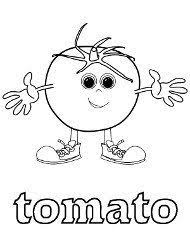 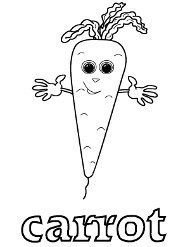 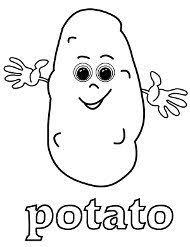 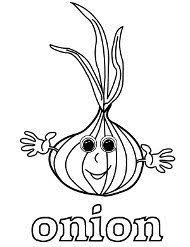 Czas na piosenkę “I see something blue” (Super Simple Songs) –znajdź przedmioty w domu o podanym kolorze w piosence oraz na zdjęciu z piosenki.Link do piosenki:https://youtu.be/jYAWf8Y91hAGOOD LUCK!